MINISTERIO DE JUSTICIA Y SEGURIDAD PÚBLICA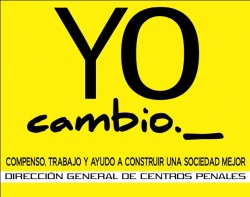 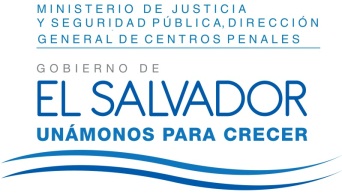 DIRECCIÓN GENERAL DE CENTROS PENALES UNIDAD DE ACCESO A LA INFORMACIÓN PÚBLICA7ª Avenida Norte y Pasaje N° 3 Urbanización Santa Adela Casa N° 1 Sn. Salv.   Tel. 2527-8700       Versión publicaUAIP/OIR/342/2017Vista la solicitud del señor XXXXXXXXSSSSSSSSSXX con Documento Único de Identidad XXXXXXXXXXSSSSSSSSSSSSSSSSSSSSSSXXX, quien solicita: Detalle de salarios y prestaciones de todo el personal de Tienda Institucional, desde Coordinadores hasta el último de los niveles de empleados.Con el fin de dar cumplimiento a lo solicitado, conforme a los Arts. 1, 2, 3 lit. “a”, “b”, “j” art. 4 lit. “a”, “b”, “c”, “d”, “e”, “f”, “g”  y art. 71 de la Ley de Acceso a la Información Pública, la suscrita RESUELVE Conceder el acceso a la información solicitada, recibida por esta Unidad por la Coordinación de Tienda Institucional, art. 69 LAIP.Referente al ítem I, referente a las prestaciones de los empleados de Tienda Institucional son las siguientes:Bono.Aguinaldo.Vacaciones anuales a los empleados que directamente atienden las tiendas Institucionales y Enfermeras.Gastos Médicos.Gastos por defunción.En cuanto a los salarios de los empleados de Tienda Institucional se anexa a la presente la información solicitada.Queda expedito el derecho del solicitante de proceder conforme a lo establecido en el art. 82 de la Ley de Acceso a la Información Pública.San Salvador, a las trece horas con veinte minutos del día veintiséis de septiembre de dos mil diecisiete.Licda. Marlene Janeth Cardona AndradeOficial de Información 	MJC/fagc